Rapport médical initialAssurance-maladie / Indemnités journalières en cas de maladieRapport médical initialAssurance-maladie / Indemnités journalières en cas de maladieRapport médical initialAssurance-maladie / Indemnités journalières en cas de maladie  LAMal  LCANuméro de sinistre: 	     Début de l’incapacité de travail:      Numéro de sinistre: 	     Début de l’incapacité de travail:      Numéro de sinistre: 	     Début de l’incapacité de travail:      Numéro de sinistre: 	     Début de l’incapacité de travail:      	Employeur	PatientPrénom:	     	N° AS:	     Nom:	     	Date de naissance:	      	Sexe:	Temps de travail:	     h/j	Nationalité:	     Profession exercée:	     Prénom:	     	N° AS:	     Nom:	     	Date de naissance:	      	Sexe:	Temps de travail:	     h/j	Nationalité:	     Profession exercée:	     Prénom:	     	N° AS:	     Nom:	     	Date de naissance:	      	Sexe:	Temps de travail:	     h/j	Nationalité:	     Profession exercée:	     Prénom:	     	N° AS:	     Nom:	     	Date de naissance:	      	Sexe:	Temps de travail:	     h/j	Nationalité:	     Profession exercée:	     Prénom:	     	N° AS:	     Nom:	     	Date de naissance:	      	Sexe:	Temps de travail:	     h/j	Nationalité:	     Profession exercée:	     Prénom:	     	N° AS:	     Nom:	     	Date de naissance:	      	Sexe:	Temps de travail:	     h/j	Nationalité:	     Profession exercée:	     Prénom:	     	N° AS:	     Nom:	     	Date de naissance:	      	Sexe:	Temps de travail:	     h/j	Nationalité:	     Profession exercée:	     1.	Premiers
	soinsDate:	     	Heure:	     Nom:	     	Lieu:	Spécialité méd.:	      Date:	     	Heure:	     Nom:	     	Lieu:	Spécialité méd.:	      Date:	     	Heure:	     Nom:	     	Lieu:	Spécialité méd.:	      Date:	     	Heure:	     Nom:	     	Lieu:	Spécialité méd.:	      Date:	     	Heure:	     Nom:	     	Lieu:	Spécialité méd.:	      Date:	     	Heure:	     Nom:	     	Lieu:	Spécialité méd.:	      Date:	     	Heure:	     Nom:	     	Lieu:	Spécialité méd.:	      2.	CauseMaladie: 	Accident: 	Maladie professionnelle: 	Non définie: Grossesse: 	Date de naissance prévue:      Maladie: 	Accident: 	Maladie professionnelle: 	Non définie: Grossesse: 	Date de naissance prévue:      Maladie: 	Accident: 	Maladie professionnelle: 	Non définie: Grossesse: 	Date de naissance prévue:      Maladie: 	Accident: 	Maladie professionnelle: 	Non définie: Grossesse: 	Date de naissance prévue:      Maladie: 	Accident: 	Maladie professionnelle: 	Non définie: Grossesse: 	Date de naissance prévue:      Maladie: 	Accident: 	Maladie professionnelle: 	Non définie: Grossesse: 	Date de naissance prévue:      Maladie: 	Accident: 	Maladie professionnelle: 	Non définie: Grossesse: 	Date de naissance prévue:      3.	Anamnèsea)	Quand et comment les troubles se sont manifestés pour la première fois?a)	Quand et comment les troubles se sont manifestés pour la première fois?a)	Quand et comment les troubles se sont manifestés pour la première fois?a)	Quand et comment les troubles se sont manifestés pour la première fois?a)	Quand et comment les troubles se sont manifestés pour la première fois?a)	Quand et comment les troubles se sont manifestés pour la première fois?a)	Quand et comment les troubles se sont manifestés pour la première fois?b)	Le patient a-t-il été déjà auparavant traité en raison de ces troubles?	 oui	 nonb)	Le patient a-t-il été déjà auparavant traité en raison de ces troubles?	 oui	 nonb)	Le patient a-t-il été déjà auparavant traité en raison de ces troubles?	 oui	 nonb)	Le patient a-t-il été déjà auparavant traité en raison de ces troubles?	 oui	 nonb)	Le patient a-t-il été déjà auparavant traité en raison de ces troubles?	 oui	 nonb)	Le patient a-t-il été déjà auparavant traité en raison de ces troubles?	 oui	 nonb)	Le patient a-t-il été déjà auparavant traité en raison de ces troubles?	 oui	 nonSi oui, où?Si oui, où?Si oui, où?Si oui, où?Si oui, où?Si oui, où?Si oui, où?c)	Thérapies suivies jusqu’à présent:c)	Thérapies suivies jusqu’à présent:c)	Thérapies suivies jusqu’à présent:c)	Thérapies suivies jusqu’à présent:c)	Thérapies suivies jusqu’à présent:c)	Thérapies suivies jusqu’à présent:c)	Thérapies suivies jusqu’à présent:d)	Données subjectives du patient:d)	Données subjectives du patient:d)	Données subjectives du patient:d)	Données subjectives du patient:d)	Données subjectives du patient:d)	Données subjectives du patient:d)	Données subjectives du patient:e)	Quels accidents et maladies précédents influencent le processus de guérison?e)	Quels accidents et maladies précédents influencent le processus de guérison?e)	Quels accidents et maladies précédents influencent le processus de guérison?e)	Quels accidents et maladies précédents influencent le processus de guérison?e)	Quels accidents et maladies précédents influencent le processus de guérison?e)	Quels accidents et maladies précédents influencent le processus de guérison?e)	Quels accidents et maladies précédents influencent le processus de guérison?f)	Autres informations:f)	Autres informations:f)	Autres informations:f)	Autres informations:f)	Autres informations:f)	Autres informations:f)	Autres informations:4.	Constatations	objectivesAtteinte morphologique :Atteinte morphologique :Atteinte morphologique :Atteinte morphologique :Atteinte morphologique :Atteinte morphologique :Atteinte morphologique :4.	Constatations	objectivesAtteinte fonctionnelle :Atteinte fonctionnelle :Atteinte fonctionnelle :Atteinte fonctionnelle :Atteinte fonctionnelle :Atteinte fonctionnelle :Atteinte fonctionnelle :Examens et procédés d'imagerie avec copies des diagnostics :Examens et procédés d'imagerie avec copies des diagnostics :Examens et procédés d'imagerie avec copies des diagnostics :Examens et procédés d'imagerie avec copies des diagnostics :Examens et procédés d'imagerie avec copies des diagnostics :Examens et procédés d'imagerie avec copies des diagnostics :Examens et procédés d'imagerie avec copies des diagnostics :5.	Diagnostic(s))Code CIM et éventuel(s) diagnostic(s) différentiel(s):Code CIM et éventuel(s) diagnostic(s) différentiel(s):Code CIM et éventuel(s) diagnostic(s) différentiel(s):Code CIM et éventuel(s) diagnostic(s) différentiel(s):Code CIM et éventuel(s) diagnostic(s) différentiel(s):Code CIM et éventuel(s) diagnostic(s) différentiel(s):Code CIM et éventuel(s) diagnostic(s) différentiel(s):	avec 	impact sur 	l'incapacité de 	travail	sans 	impact sur 	l'incapacité de 	travailLimitation objective de l’activité actuelle:Limitation objective de l’activité actuelle:Limitation objective de l’activité actuelle:Limitation objective de l’activité actuelle:Limitation objective de l’activité actuelle:Limitation objective de l’activité actuelle:Limitation objective de l’activité actuelle:6.	Autres 
	facteursExiste-t-il des circonstances particulières pouvant influencer de manière défavorable le processus de guérison (p. ex. environnement professionnel, situation sociale, trajet jusqu’au travail, addiction) ?	 oui	 nonExiste-t-il des circonstances particulières pouvant influencer de manière défavorable le processus de guérison (p. ex. environnement professionnel, situation sociale, trajet jusqu’au travail, addiction) ?	 oui	 nonExiste-t-il des circonstances particulières pouvant influencer de manière défavorable le processus de guérison (p. ex. environnement professionnel, situation sociale, trajet jusqu’au travail, addiction) ?	 oui	 nonExiste-t-il des circonstances particulières pouvant influencer de manière défavorable le processus de guérison (p. ex. environnement professionnel, situation sociale, trajet jusqu’au travail, addiction) ?	 oui	 nonExiste-t-il des circonstances particulières pouvant influencer de manière défavorable le processus de guérison (p. ex. environnement professionnel, situation sociale, trajet jusqu’au travail, addiction) ?	 oui	 nonExiste-t-il des circonstances particulières pouvant influencer de manière défavorable le processus de guérison (p. ex. environnement professionnel, situation sociale, trajet jusqu’au travail, addiction) ?	 oui	 nonExiste-t-il des circonstances particulières pouvant influencer de manière défavorable le processus de guérison (p. ex. environnement professionnel, situation sociale, trajet jusqu’au travail, addiction) ?	 oui	 nonSi oui, lesquels?Si oui, lesquels?Si oui, lesquels?Si oui, lesquels?Si oui, lesquels?Si oui, lesquels?Si oui, lesquels?7.	Thérapiea)	Traitement actuel:a)	Traitement actuel:a)	Traitement actuel:a)	Traitement actuel:a)	Traitement actuel:a)	Traitement actuel:a)	Traitement actuel:b)	Procédure/Propositions (diagnostic par imagerie, examen méd. spécialisé, traitements, etc.:b)	Procédure/Propositions (diagnostic par imagerie, examen méd. spécialisé, traitements, etc.:b)	Procédure/Propositions (diagnostic par imagerie, examen méd. spécialisé, traitements, etc.:b)	Procédure/Propositions (diagnostic par imagerie, examen méd. spécialisé, traitements, etc.:b)	Procédure/Propositions (diagnostic par imagerie, examen méd. spécialisé, traitements, etc.:b)	Procédure/Propositions (diagnostic par imagerie, examen méd. spécialisé, traitements, etc.:b)	Procédure/Propositions (diagnostic par imagerie, examen méd. spécialisé, traitements, etc.:c)	Le patient est-il/va-t-il être hospitalisé ou opéré?	 oui	 nonc)	Le patient est-il/va-t-il être hospitalisé ou opéré?	 oui	 nonc)	Le patient est-il/va-t-il être hospitalisé ou opéré?	 oui	 nonc)	Le patient est-il/va-t-il être hospitalisé ou opéré?	 oui	 nonc)	Le patient est-il/va-t-il être hospitalisé ou opéré?	 oui	 nonc)	Le patient est-il/va-t-il être hospitalisé ou opéré?	 oui	 nonc)	Le patient est-il/va-t-il être hospitalisé ou opéré?	 oui	 nonSi oui, où et quand?Si oui, où et quand?Si oui, où et quand?Si oui, où et quand?Si oui, où et quand?Si oui, où et quand?Si oui, où et quand?d)	Autres médecins, thérapeutes impliqués?d)	Autres médecins, thérapeutes impliqués?d)	Autres médecins, thérapeutes impliqués?d)	Autres médecins, thérapeutes impliqués?d)	Autres médecins, thérapeutes impliqués?d)	Autres médecins, thérapeutes impliqués?d)	Autres médecins, thérapeutes impliqués?Nom:	     	Lieu:	     Spécialité méd:	     	Depuis quand: 	     Nom:	     	Lieu:	     Spécialité méd:	     	Depuis quand: 	     Nom:	     	Lieu:	     Spécialité méd:	     	Depuis quand: 	     Nom:	     	Lieu:	     Spécialité méd:	     	Depuis quand: 	     Nom:	     	Lieu:	     Spécialité méd:	     	Depuis quand: 	     Nom:	     	Lieu:	     Spécialité méd:	     	Depuis quand: 	     Nom:	     	Lieu:	     Spécialité méd:	     	Depuis quand: 	     8.	Incapacité	de travailTolérance exigibleaux efforts(% de l’effort 
habituel):Présence exigibledans l‘entreprise(heures/jour):Présence exigibledans l‘entreprise(heures/jour):Présence exigibledans l‘entreprise(heures/jour):évent.ITen %:Incapacité de travaildu:Incapacité de travailau:La reprise du travail avant le week-end est-elle possible? 	 oui	 nonReprise du travail: 	prévue à partir de:      	à raison de      h/j	vraisemblablement dans:     semaines	à raison de      h/jLa reprise du travail avant le week-end est-elle possible? 	 oui	 nonReprise du travail: 	prévue à partir de:      	à raison de      h/j	vraisemblablement dans:     semaines	à raison de      h/jLa reprise du travail avant le week-end est-elle possible? 	 oui	 nonReprise du travail: 	prévue à partir de:      	à raison de      h/j	vraisemblablement dans:     semaines	à raison de      h/jLa reprise du travail avant le week-end est-elle possible? 	 oui	 nonReprise du travail: 	prévue à partir de:      	à raison de      h/j	vraisemblablement dans:     semaines	à raison de      h/jLa reprise du travail avant le week-end est-elle possible? 	 oui	 nonReprise du travail: 	prévue à partir de:      	à raison de      h/j	vraisemblablement dans:     semaines	à raison de      h/jLa reprise du travail avant le week-end est-elle possible? 	 oui	 nonReprise du travail: 	prévue à partir de:      	à raison de      h/j	vraisemblablement dans:     semaines	à raison de      h/jLa reprise du travail avant le week-end est-elle possible? 	 oui	 nonReprise du travail: 	prévue à partir de:      	à raison de      h/j	vraisemblablement dans:     semaines	à raison de      h/j9.	Dates des 
	consultationsDates des consultations anciennes::Dates des consultations anciennes::Dates des consultations anciennes::Dates des consultations anciennes::Dates des consultations anciennes::Dates des consultations anciennes::Dates des consultations anciennes::9.	Dates des 
	consultationsProchain rendez-vous:	     Prochain rendez-vous:	     Prochain rendez-vous:	     Prochain rendez-vous:	     Prochain rendez-vous:	     Prochain rendez-vous:	     Prochain rendez-vous:	     10.	Autres	assureursD’autres fournisseurs de prestation sont-ils impliqués (LAA, caisse maladie, caisse de pension, etc.)?	 oui	 nonD’autres fournisseurs de prestation sont-ils impliqués (LAA, caisse maladie, caisse de pension, etc.)?	 oui	 nonD’autres fournisseurs de prestation sont-ils impliqués (LAA, caisse maladie, caisse de pension, etc.)?	 oui	 nonD’autres fournisseurs de prestation sont-ils impliqués (LAA, caisse maladie, caisse de pension, etc.)?	 oui	 nonD’autres fournisseurs de prestation sont-ils impliqués (LAA, caisse maladie, caisse de pension, etc.)?	 oui	 nonD’autres fournisseurs de prestation sont-ils impliqués (LAA, caisse maladie, caisse de pension, etc.)?	 oui	 nonD’autres fournisseurs de prestation sont-ils impliqués (LAA, caisse maladie, caisse de pension, etc.)?	 oui	 non10.	Autres	assureursSi oui, lesquels?Si oui, lesquels?Si oui, lesquels?Si oui, lesquels?Si oui, lesquels?Si oui, lesquels?Si oui, lesquels?11.	RemarquesEn particulier en rapport avec le soutien à la réinsertion (p. ex. facilitation du travail, transport jusqu’au lieu de travail, soutien social ou des proches, autres mesures non médicales):En particulier en rapport avec le soutien à la réinsertion (p. ex. facilitation du travail, transport jusqu’au lieu de travail, soutien social ou des proches, autres mesures non médicales):En particulier en rapport avec le soutien à la réinsertion (p. ex. facilitation du travail, transport jusqu’au lieu de travail, soutien social ou des proches, autres mesures non médicales):En particulier en rapport avec le soutien à la réinsertion (p. ex. facilitation du travail, transport jusqu’au lieu de travail, soutien social ou des proches, autres mesures non médicales):En particulier en rapport avec le soutien à la réinsertion (p. ex. facilitation du travail, transport jusqu’au lieu de travail, soutien social ou des proches, autres mesures non médicales):En particulier en rapport avec le soutien à la réinsertion (p. ex. facilitation du travail, transport jusqu’au lieu de travail, soutien social ou des proches, autres mesures non médicales):En particulier en rapport avec le soutien à la réinsertion (p. ex. facilitation du travail, transport jusqu’au lieu de travail, soutien social ou des proches, autres mesures non médicales):Lieu et date:Adresse de médecin:Signature de médecin: EAN:CSCM:Tél.:        e-mail: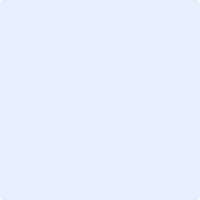 